Upham Woods Outpost Resource Request FormGear Request (Please, enter quantities):Watercraft Request (Please, enter quantities):Cooking Gear Request (Please, enter quantities):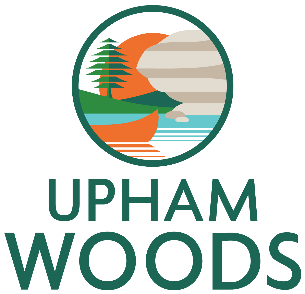 Group Name:Dates of Outpost:Outpost Group Leader:Phone:Email:3-4 Person TentsCamp StovesWater JugsLanternsSmall TarpsLarge TarpsPudgie Pie MakersLarge Dry BagsSmall Dry BagsCanoesKayaksStart Date/Time:End Date/Time:Cooking PotsMixing BowlsMess KitsPlatesCupsGriddlesSpatulasRoasting ForksTongsKnivesScrapersCan OpenerEating Utensils